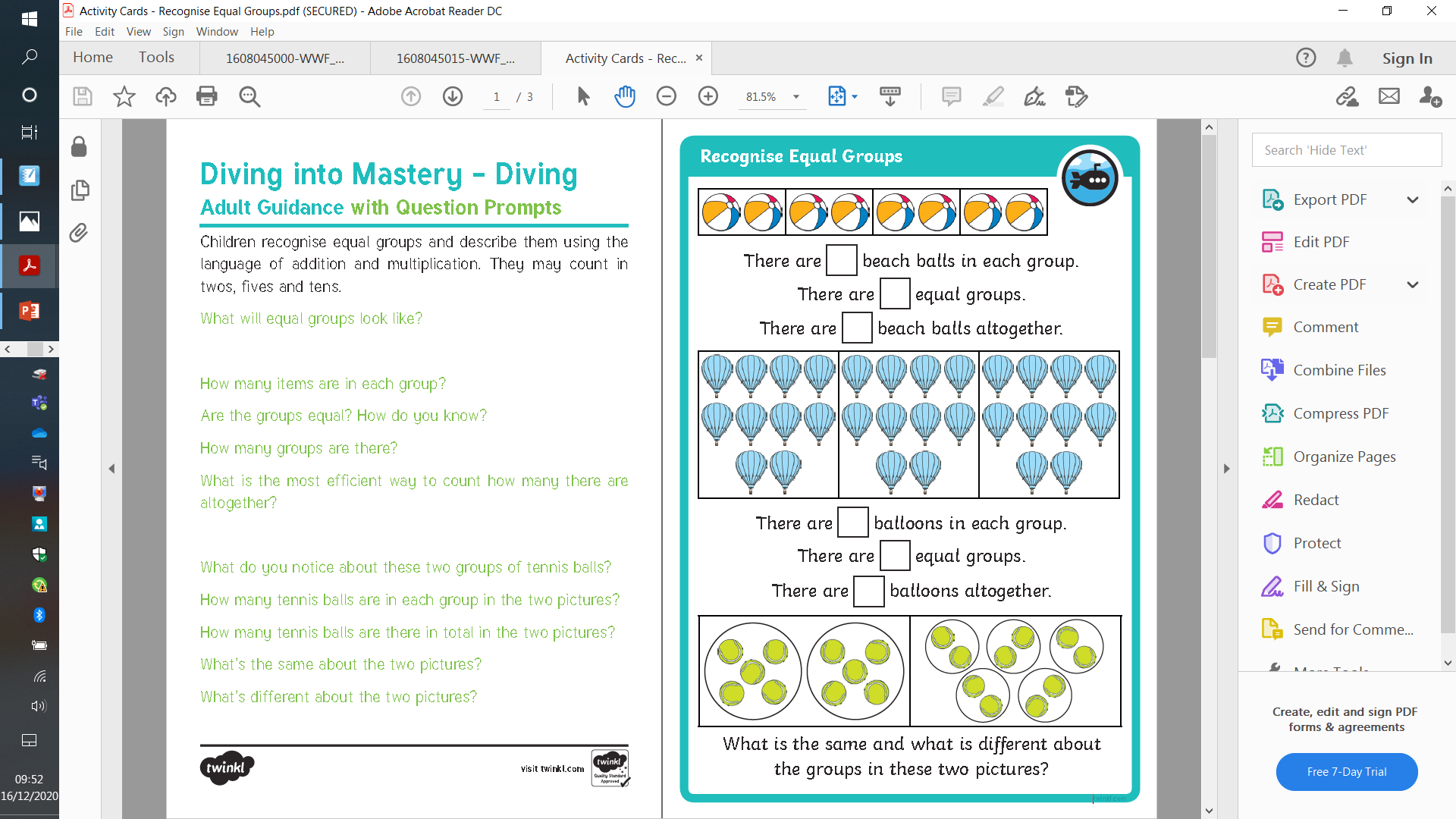 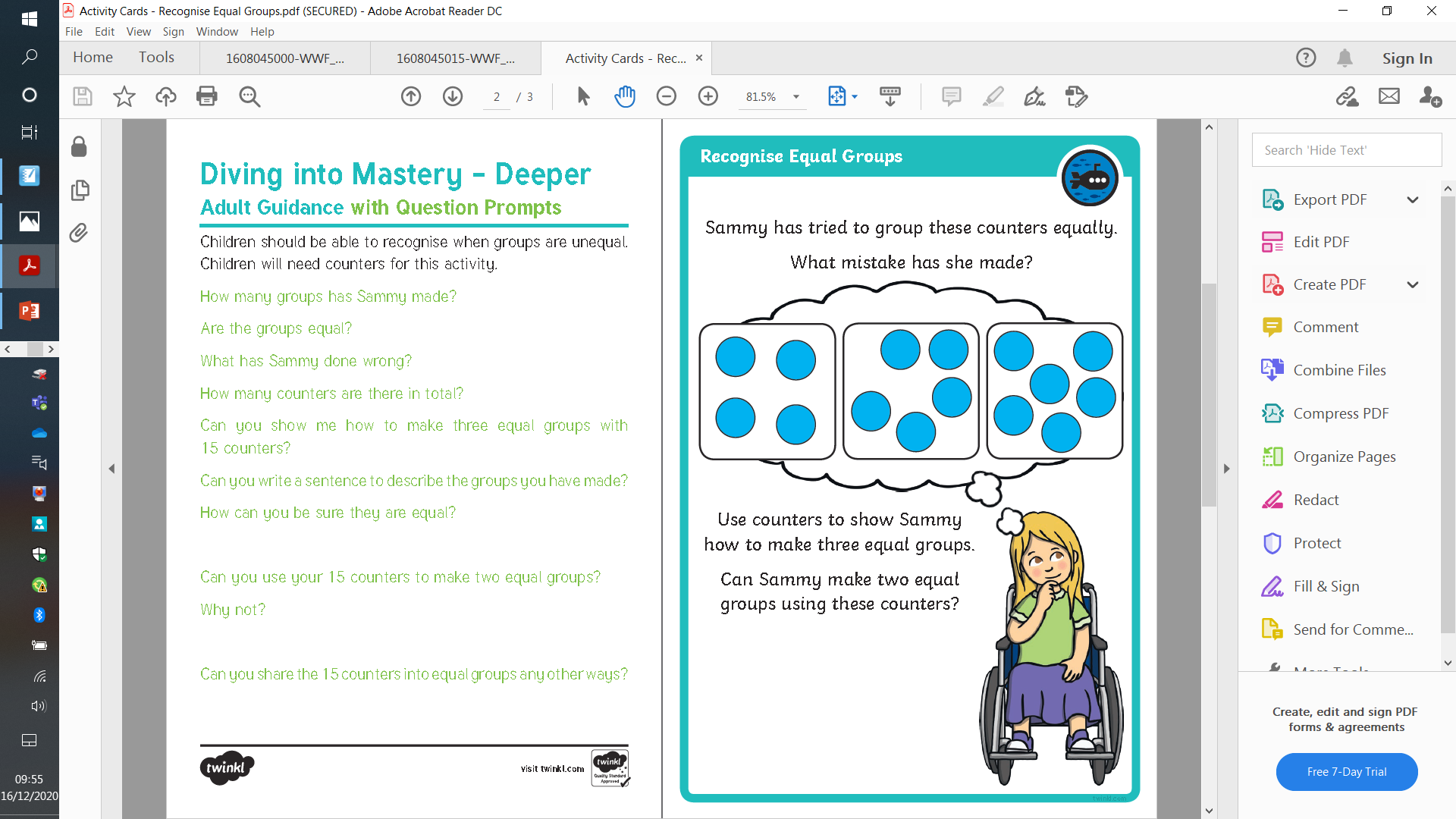 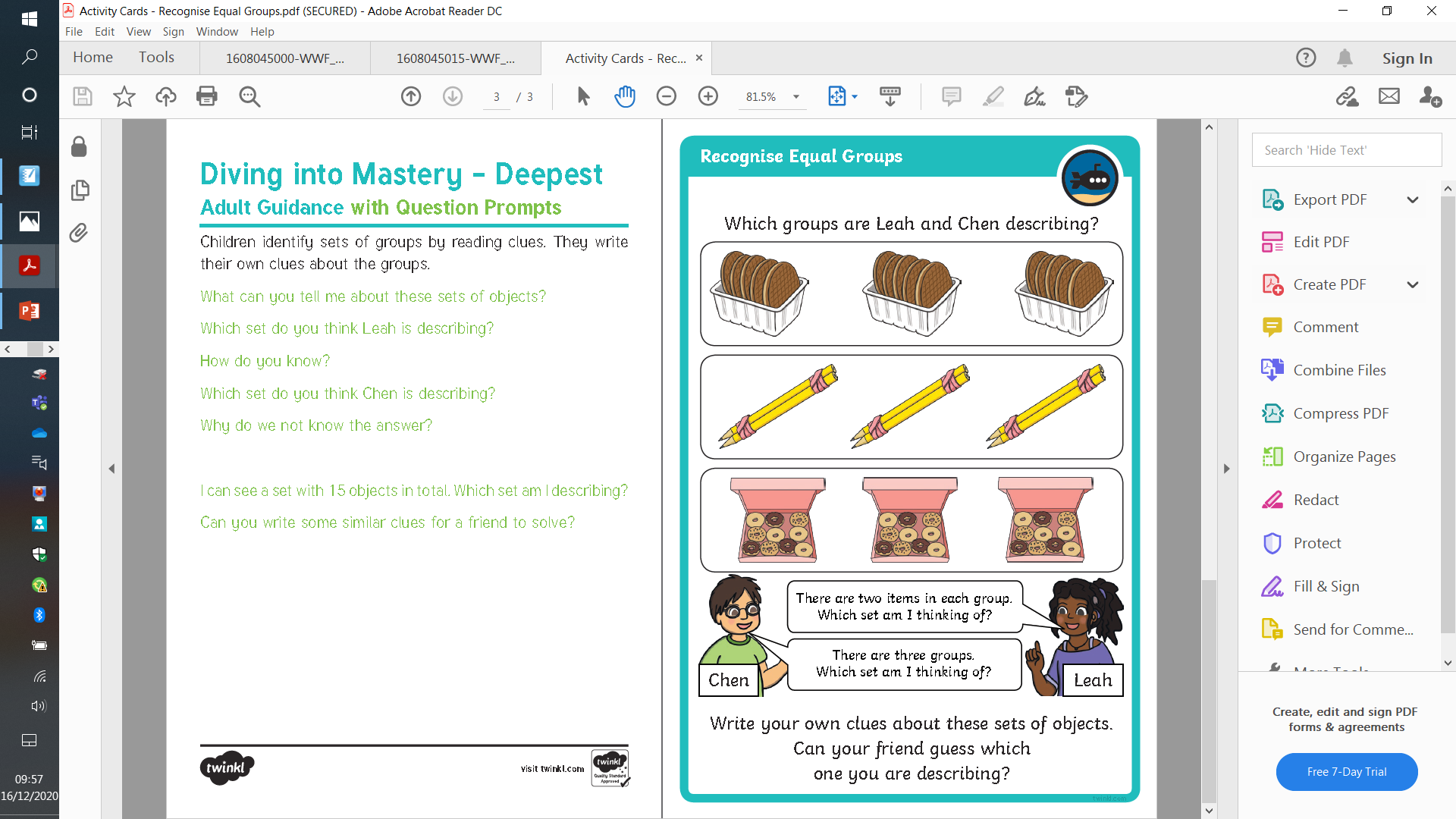 Equal Groups of objectsUnequal groups of objects